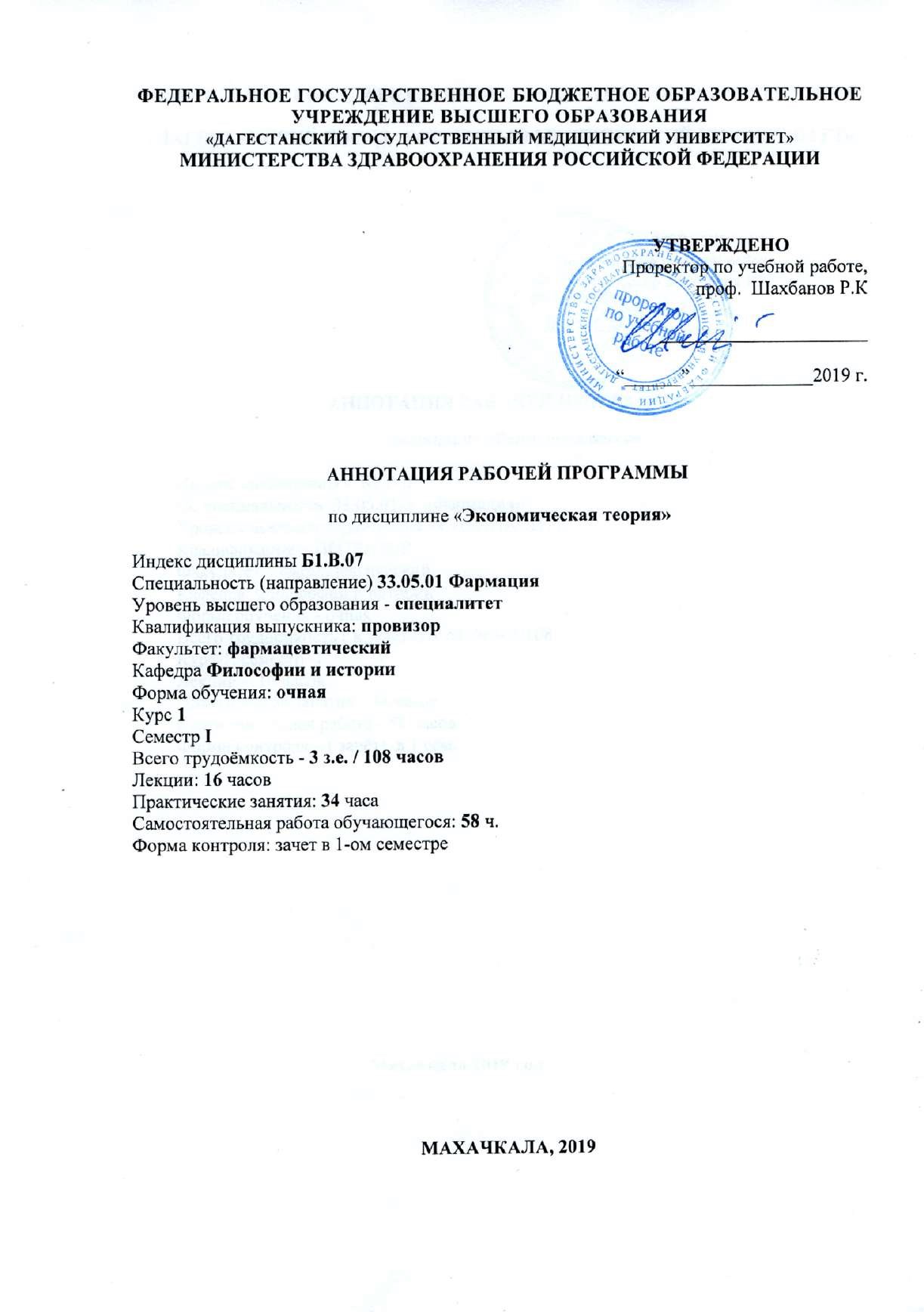 1.	ЦЕЛЬ И ЗАДАЧИ ОСВОЕНИЯ ДИСЦИПЛИНЫ(МОДУЛЯ)Целями освоения дисциплины «Экономическая теория» являются: вооружение студентов точным знанием категориально	- понятийного аппарата дисциплины «Экономическая теория», способностью разобраться в теоретических позициях различных экономических школ, умением анализировать с общеэкономических позиций сложности развития современной экономической системы, а также дать оценку перспективам развития хозяйственной системы в условиях глобализации. При изучении данной дисциплины необходимо формировать у будущего врача определенный уровень теоретических знаний и основ экономической науки, позволяющих адекватно оценивать и эффективно реализовывать	возникающие	экономические	отношения	при	осуществлении профессиональной медицинской деятельности.Задачи:- выяснение законов экономического развития, т.е. тех основ, которые изучаются как традиционной политической экономикой, так и современной;- анализ механизма функционирования экономических систем, в особенности изучение методов деятельности народного хозяйства в целом и отдельной фирмы, предприятия;- разработка принципов экономической политики.2. ПЕРЕЧЕНЬ ПЛАНИРУЕМЫХ РЕЗУЛЬТАТОВ ОБУЧЕНИЯ№	Наименовани е категориикомпетенции11	Универсал ьныекомпетенц ии2	Общепрофе ссиональные компетенци и2УК-1: способен осуществлять критический анализ проблемных ситуаций на основе системного подхода, вырабатывать стратегию действийЗнать: основные понятия, категории и модели экономической теории, направления развития экономической науки; законы и закономерности экономического	развития	общества;	способы	решения	базовых экономических проблем в рамках экономических систем различных типов Уметь: применять понятийно - категориальный аппарат, основные законы экономической науки в профессиональной деятельности; ориентироваться в мировом экономическом процессе, анализировать экономические процессы и явления, происходящие в обществеВладеть: навыками сбора,обобщения и анализа экономической информации. целостного	подхода	к	анализу	экономических	проблем	общества; экономическими методами анализа поведения потребителей,производителей, собственников ресурсов и государстваОПК-3: способен осуществлять профессиональную деятельность с учетом конкретных экономических, экологических, социальных факторов в рамках системы нормативно-правового регулирования сферы обращениялекарственных растенийЗнать: знать основные экономические категории, законы и методы экономической науки; основные экономические проблемы рыночной модели экономики; макроэкономические показатели хозяйственной деятельностинациональной экономики; рыночный механизм хозяйствования; основы менеджмента и маркетингаУметь: определять причинно- следственные связи, характеризующие деятельность хозяйствующих субъектовВладеть: специальной терминологией и лексикой данной дисциплины; -методикой формирования банка данных для анализа эффективности хозяйственной деятельности организаций; аргументацией для решения проблемных экономических вопросов практики хозяйственной деятельности медицинской организации3.МЕСТО	УЧЕБНОЙ	ДИСЦИПЛИНЫ	(МОДУЛЯ)	В	СТРУКТУРЕ ОБРАЗОВАТЕЛЬНОЙ ПРОГРАММЫУчебная дисциплина «Экономическая теория» относится к базовой части Б1.В.07 учебного плана по специальности 33.05.01 ФармацияМатериал дисциплины опирается на ранее приобретенные студентами знания по истории и праву.Разделы дисциплины «Экономическая теория»№	Наименование разделов1	Общие основы экономической теории 2	Рынок и государство3	Основы микроэкономического анализа4	Макроэкономика и экономическая политика государства 5	Мировая экономика. Экономическое развитие РоссииМеждисциплинарные связи с обеспечиваемыми (последующими) дисциплинами№ Наименование обеспечиваемых п\п (последующих) дисциплин1	2	3	4	51	Экономика здравоохранения	+	+	+4.ТРУДОЕМКОСТЬ УЧЕБНОЙ ДИСЦИПЛИНЫ (МОДУЛЯ) И ВИДЫ КОНТАКТНОЙ РАБОТЫВиды работы1Контактная работа (всего), в том числе: Аудиторная работаЛекции (Л)Практические занятия (ПЗ), Семинары (С) Лабораторные работы (ЛР) Внеаудиторная работа Самостоятельная	работа	обучающегося Всего часов250 16 34 ---58Кол-во часов в семестреI                   2 3                   450 16 34 ---58Видс промежуточнойтрудоемкость Общаязачетчас.	108	108З.е.	                   3	           35.СТРУКТУРА И СОДЕРЖАНИЕ УЧЕБНОЙ ДИСЦИПЛИНЫ (МОДУЛЯ)Разделы дисциплины (модуля), виды учебной деятельности и формы текущего контроля№	№	Наименование раздела се	дисциплины (модуля) местрадеятельно	        (в часах)	Л	ЛР	П	СР	всеЗ	О	гоОценочные средства для текущего контроля успеваемости1	2	3Модуль 14	5	6	7	8	9Защита модуля: коллоквиум1	Общие основы экономической2	теории	4	6	12	22Устный опрос, собеседование. Тестовый контроль2	Рынок и государство	2	6	12	20Модуль 23	Основы микроэкономического	4	4	10	18 анализаУстный опрос, собеседование. Тестовый контрольЗащита модуля: коллоквиумУстный опрос, собеседование. Тестовый контроль4	Макроэкономика	и	4 экономическая             политика государства5	Мировая экономика.	2 Экономическое развитиеРоссииИТОГО:	16	-14	16	344	8	834	58	108Устный опрос, собеседование. Тестовый контрольУстный опрос, собеседование. Тестовый контроль1. ВИДЫ КОНТРОЛЯ: зачет в 1-ом семестреЗав. кафедрой _____________________ (Т.Э. Кафаров)